Муниципальное автономное учреждение дополнительного образования города Рыбинска «Детская художественная школа»«Иллюстрация к произведению В. Бианки «Мышонок Пик» в старших подготовительных группах 10-11 летПлан-конспект урокаПреподавателя МАО ДО «ДХШ» г. Рыбинск.Зрюмовой Натальи Григорьевныг. Рыбинск 2023 год.Актуальность данной работы.В нашем странном и баснословном мире много жестокости и равнодушия. Особенно в подростковом возрасте сложно справится с наплывом негативных эмоций и давлением общества. Чтобы направить молодые сердца и души к доброму и прекрасному, мы обратились к светлым  и умным рассказам Виталия Бианки, которые  учат распознавать тайны леса и его обитателей. Его произведение «Мышонок Пик» – добрая и поучительная история о смелом мышонке, который в одиночку решал все свои проблемы и набирался жизненному опыту. Сказка учит детей сопереживанию, доброте и раскрывает им сложность этого мира с разных сторон. Тип урока: комбинированный.Цель урока: выполнить иллюстрацию к произведению В. Бианки «Мышонок Пик»Задачи урока:Обучающие:формировать новые знания по композиции;формировать понятие переднего, среднего и дальнего плана - плановости;закрепить понятие цветового контраста, растяжки по светлоте и по тону;повторить, обобщить и систематизировать знания, полученные в первой четверти;Развивающие:развивать логическое мышление, умение сравнивать и анализировать;развивать пространственное мышление;развитие самостоятельности;Воспитывающие:воспитать любовь к родной природе, эстетическое отношение ко всему живому;воспитать чувство сострадания и ответственности к братьям нашим меньшим;Новые термины: центр композиции, цветовой контраст, иллюстрация, плановость, воздушная перспектива.Оборудование: Мольберты. Наглядные таблицы по цветоведению. Иллюстрации к произведению В. Бианки «Мышонок Пик». Аудио сказка «Мышонок Пик». Аппаратура для прослушивания аудио сказки. Мультфильм Мышонок Пик 1978 г. Союзмультфильм.(дано предварительно домашнее задание – посмотреть мультфильм дома)План урокаВступление.Организационный  момент. Объяснение целей и задачей урока. Вступительная беседа – Иллюстрации облегчают восприятие литературного произведения детской аудитории. II. Основная часть урока. Педагогический рисунок.Первая часть: выполнения эскиза  иллюстрации к произведению В. Бианки «Мышонок Пик»Вторая часть:Самостоятельная работа обучающихся: Выполнение иллюстрации в цвете гуашью.III. Окончание урока.Анализ работ. Просмотр: выявление ярких работ. Анализ ошибок.Содержание урока.I Вступление.Приветствие. Проверка готовности детей к уроку, наличие у них необходимых материалов. Концентрация внимания.Понятие иллюстрации.С иллюстрации начинается процесс выбора ребенком книги для чтения. Иллюстрация способствует пониманию ребенком литературного текста, формирует представление о его теме, идее, персонажах, содержит в себе оценку событий и героев литературного действия.Иллюстра́ция (от лат. illustratio — освещение, наглядное изображение) — рисунок, фотография, гравюра или другое изображение, поясняющее текст.
1. Детская иллюстрация должна быть контрастной. В противном случае нам сложно сфокусировать на чём-то взгляд. Дети воспринимают цвета и формы, поэтому для детской иллюстрации это особенно важно. Используем светлотный и цветовой контраст.2. Композиция должна быть чёткой, хорошо продуманной. Взгляд не должен уходить за пределы иллюстрации. Всё внимание должно концентрироваться в пределах картинки. Нужно найти центр композиции и показать взаимодействие главных героев.3. Читатели должны узнавать в героях себя. Хорошо, например, если персонажи соответствуют возрасту детей, пропорциям тела.4. Проговариваем в диалоге с учениками  главных героев произведения В. Бианки «Мышонок Пик». Место встречи героев, их эмоции, время года и настроение. Каждый ученик выбирает момент из сказки, который произвел на него впечатление.II Основная часть урока.Первая часть.Пелагический рисунок. Выполняется на маркерной доске несколько вариантов композиции. Вводится понятие -  центра композиции.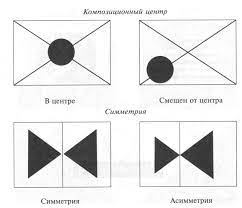 Композиционный центр — это центр, позволяющий управлять вниманием зрителя. Он способствует формированию композиции как единого целого, не дает картине развалиться на составные элементы, удерживает внимание рассматривающего.На формате А3 выполняется карандашный рисунок по произведению В. Бианки «Мышонок Пик», с выделением центра композиции. Преподаватель помогает уравновесить каждую композицию.Вводится понятие – плановость, воздушная перспектива.Плановость: Первый план, средний план, дальний план. Тесно-связанное с воздушной перспективой понятие. В рисунке – это деление на дальний (или третий план), средний (второй) и ближний (первый) планы.Намечаем центр композиции. Главных героев рисуем крупно. Детали на заднем плане рисуем схематично, упрощенно. Уменьшаем их в размере.На перднем плане объекты прорисовываем четко, уточняя детали.Пока дети выполняют эскиз к произведению в карандаше, идет прослушивание аудио сказки «Мышонок Пик»Вторая часть.Главные персонажи рисуем ярко, контрастно в технике гуашью. Делаем подмалевок через плавные переходы по светлоте и по тону.Выполняем большими мазками задний план работы. Вспоминаем понятие воздушной перспективы. Воздушная перспектива - это изменение яркости и четкости предметов, а также их цвета по мере удаления от точки наблюдения. При этом дальний план характеризуется уменьшением насыщенности цвета (цвет теряет свою яркость, контрасты светотени смягчаются), таким образом — глубина кажется более светлой, чем передний план.Выполняем передний план работы ярко, динамично. Прорисовываем все детали и мелочи переднего плана. Дополняем деталями главных персонажей. Следим за единой цветовой гаммой и контрастностью цветов. Выделяем цветом центр композиции. Придаем объем формам при помощи света и тени.Отходим от своей работы, смотрим и анализируем - нет ли мест, где объекты сливаются друг с другом. III Окончание урока.По окончании работы необходимо подвести итоги, отметить яркие работы. Подготовить выставку детских работ. В каждой детской работе подчеркнуть достоинства и обратить внимание на ошибки.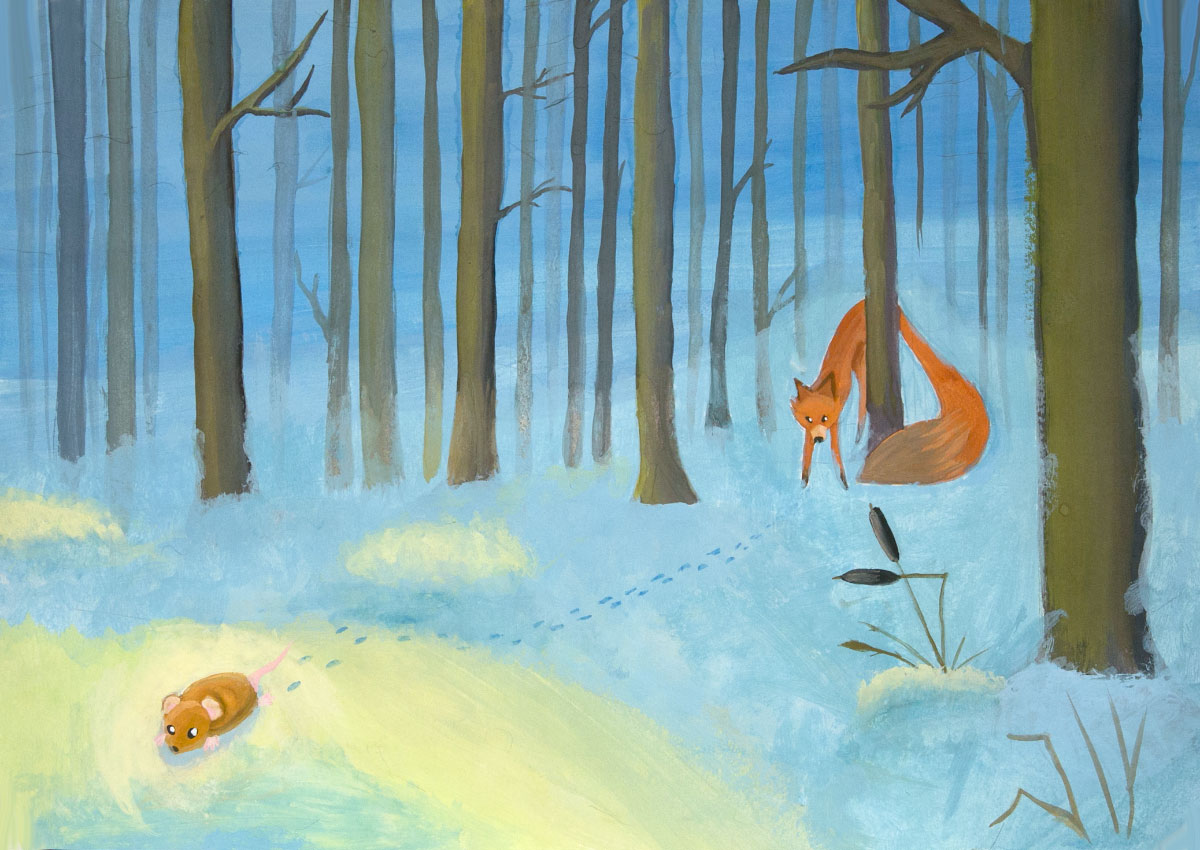 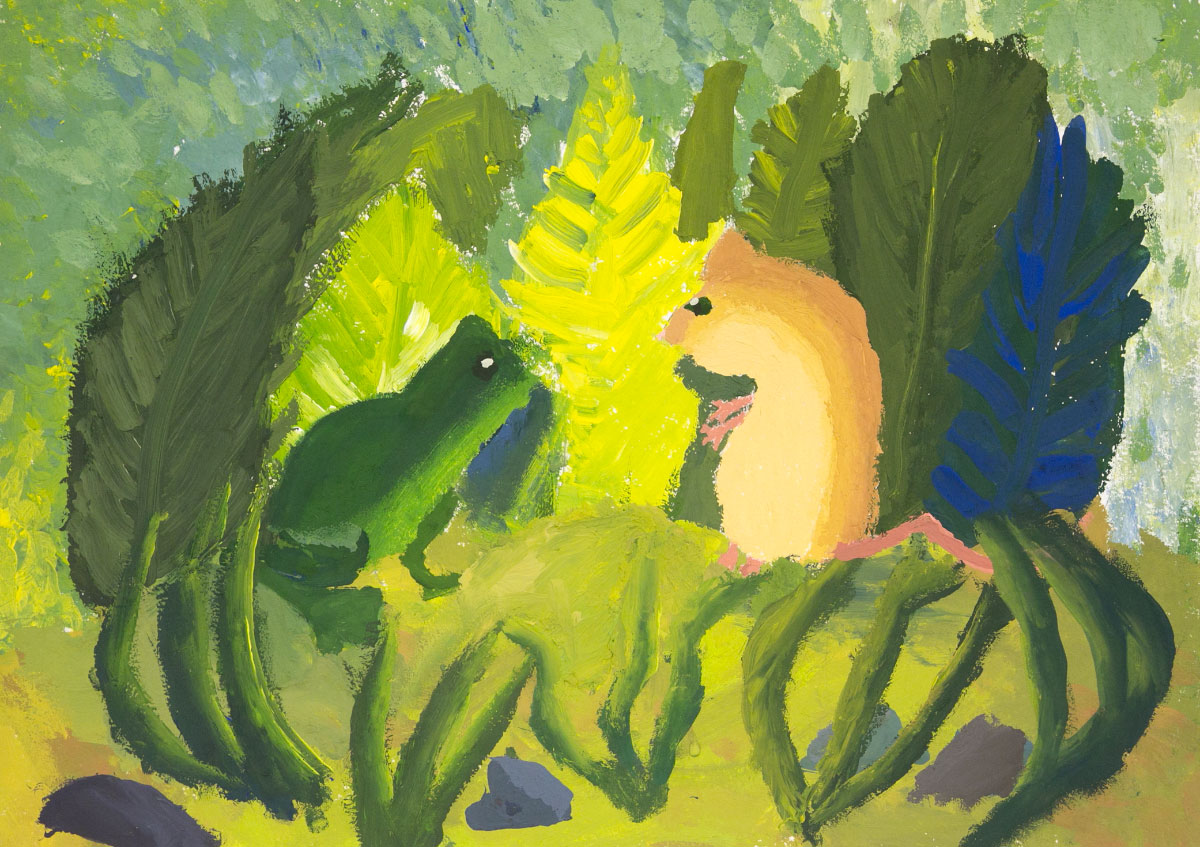 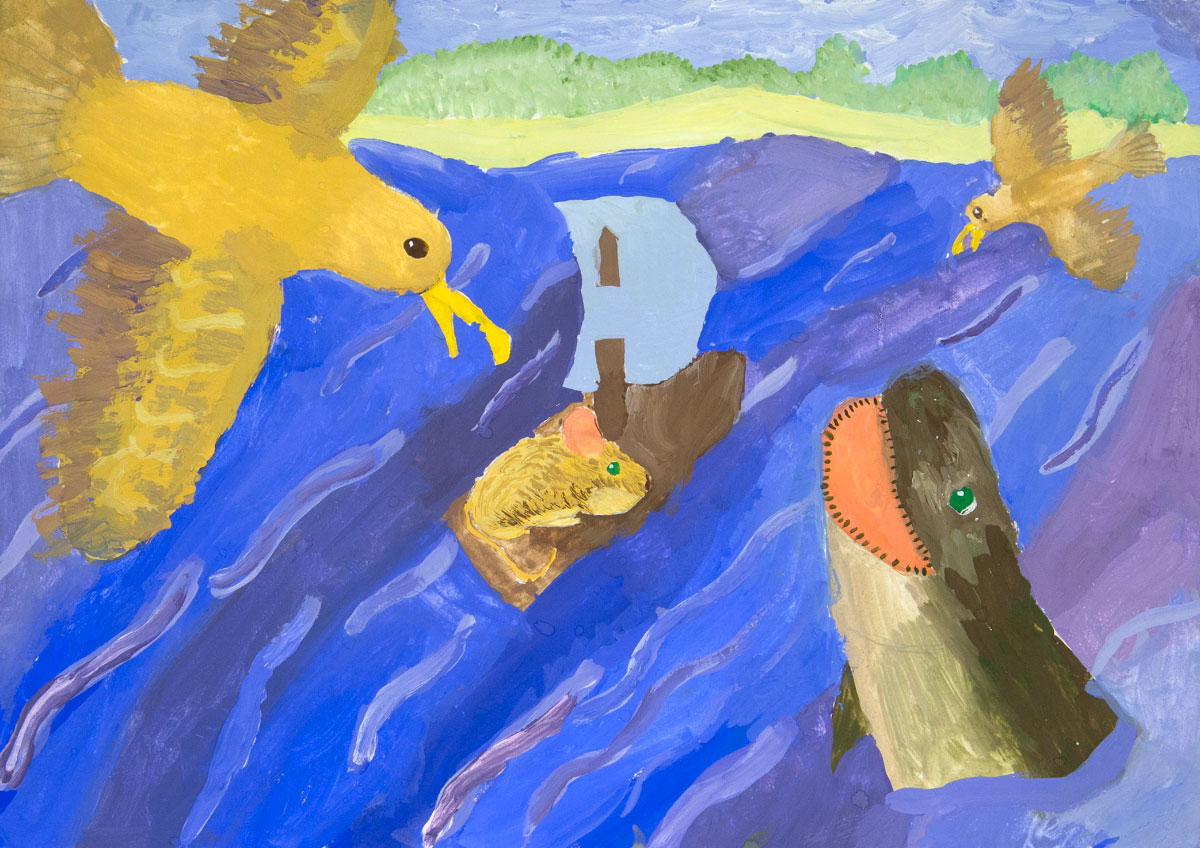 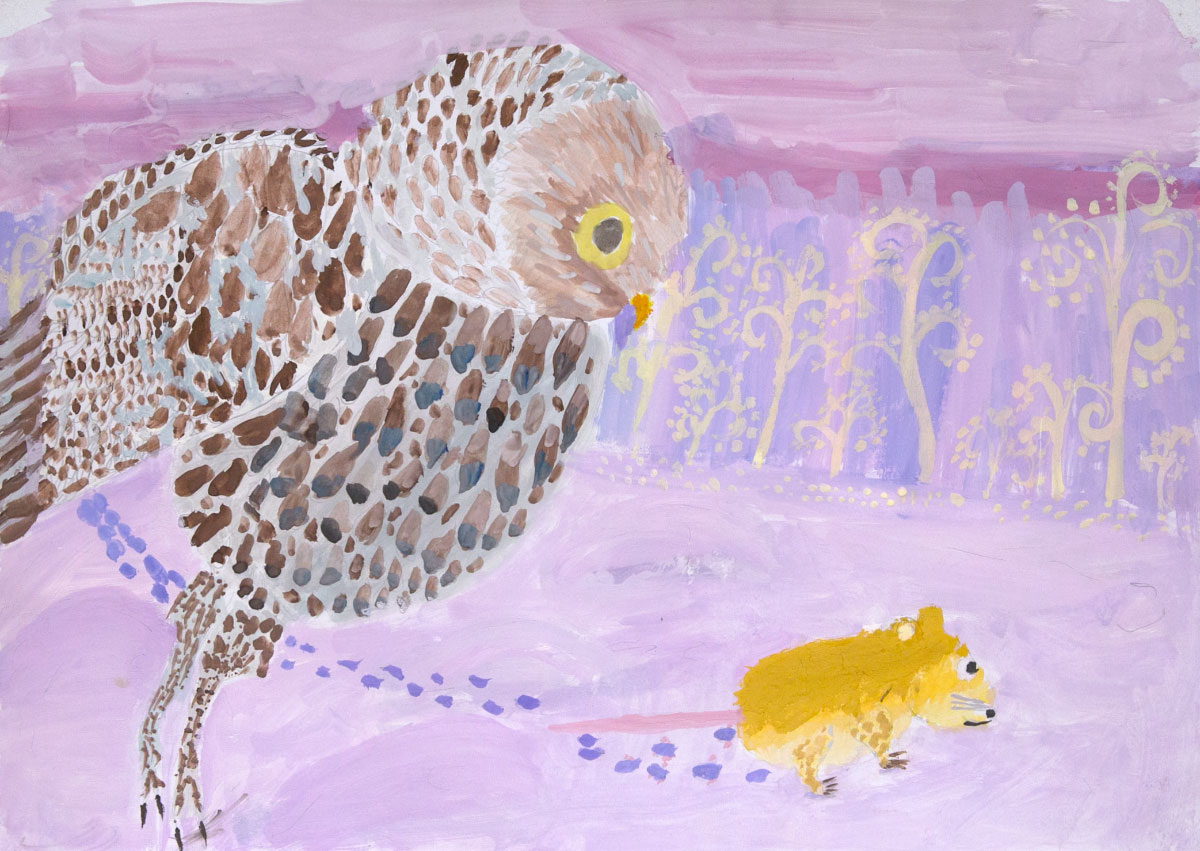 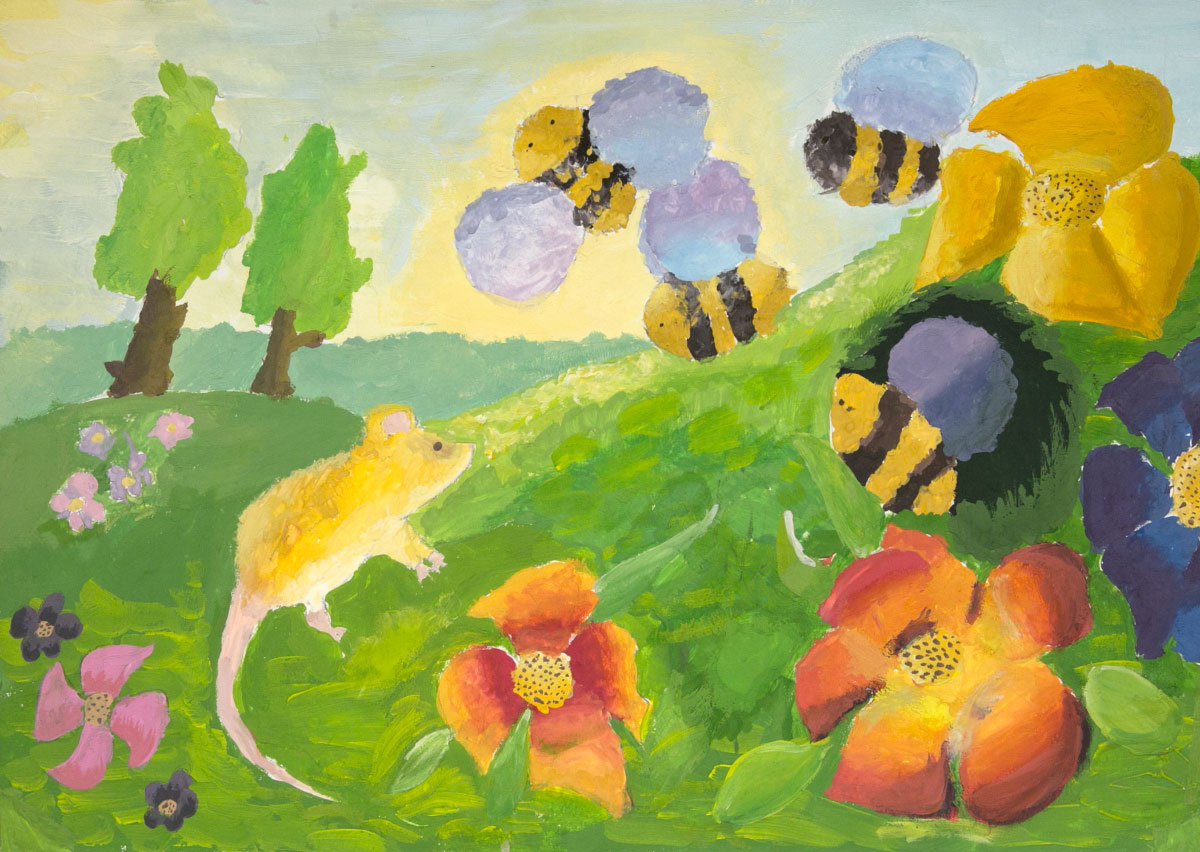 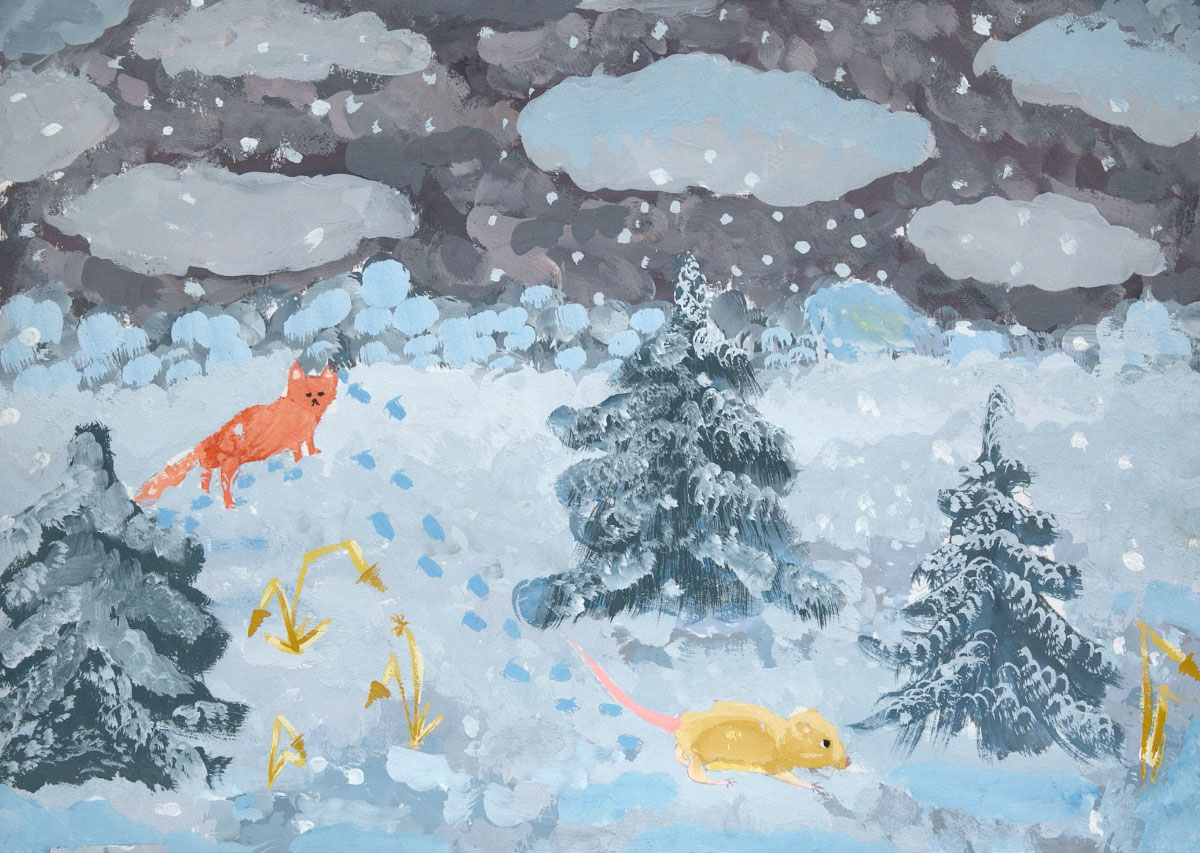 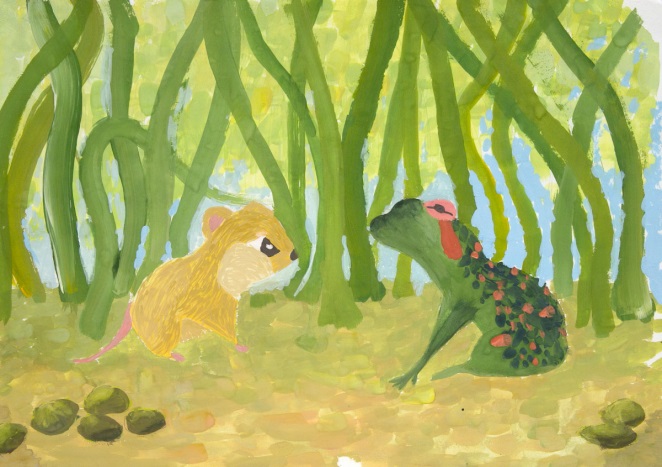 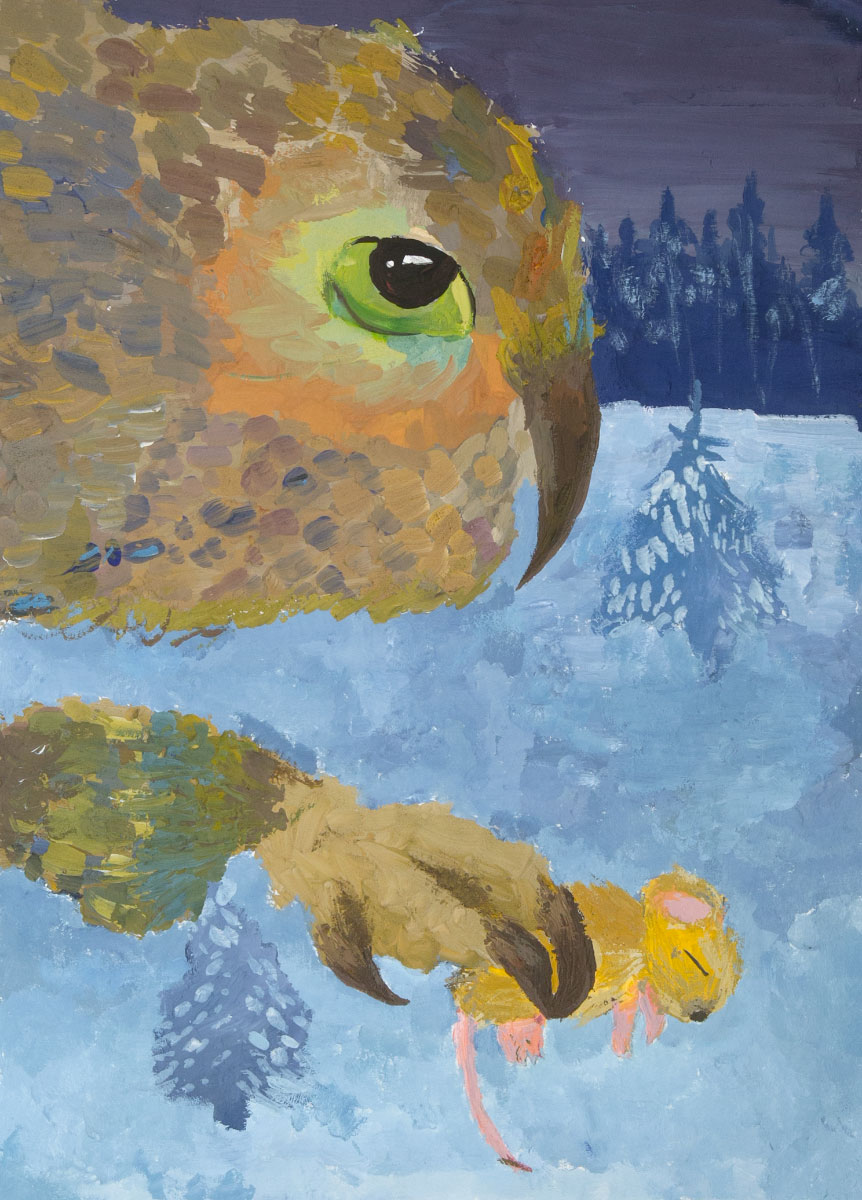 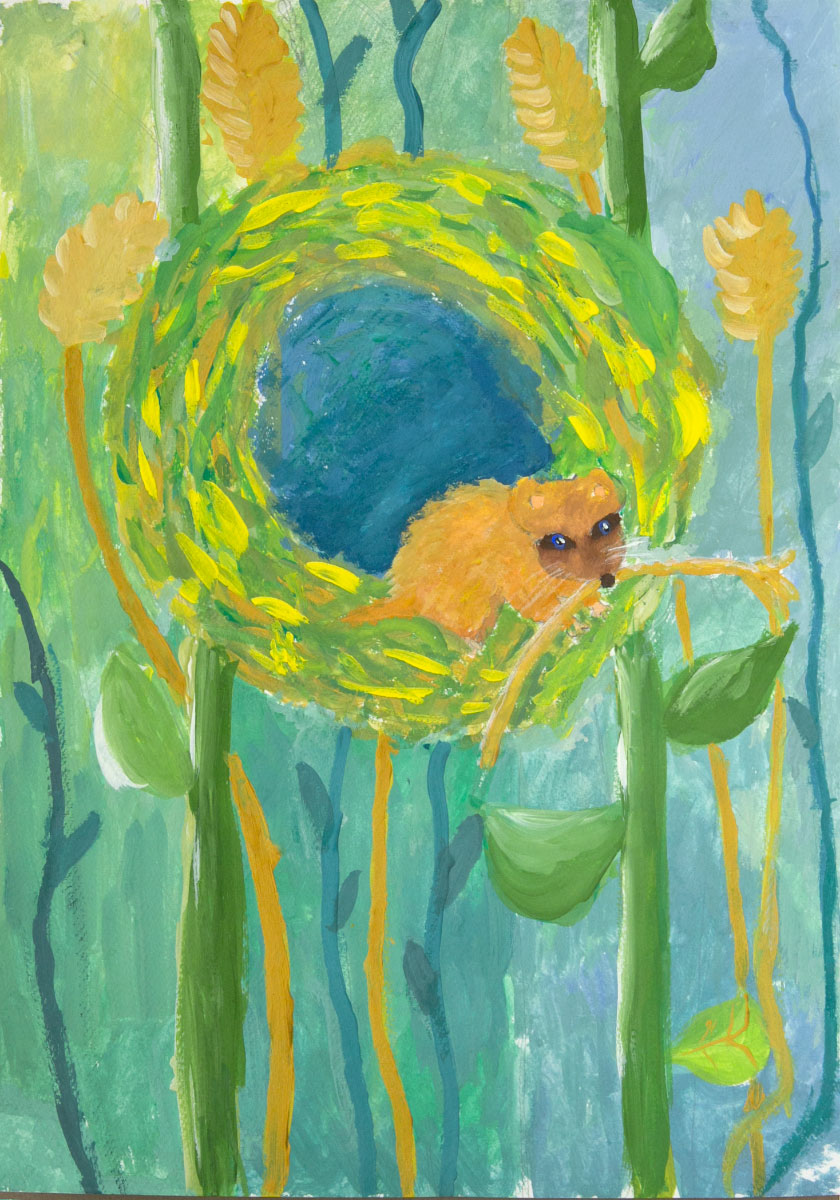 Заключение.Цель нашей работы достигнута. У ребят получились неповторимые, характерные иллюстрации к произведению В. Бианки «Мышонок Пик». За время работы над иллюстрацией научились правильно находить композиционный центр, правильно прорисовывать передний, средний и дальний план. Закрепили понятия плавного перехода цвета, растяжки по светлоте и по тону, цветового контраста. Вдумчиво, с интересом, учились представлять и изображать характерные эмоции персонажей. Получили массу удовольствия от погружения в мир маленького мышонка, прочувствовали его испытания и победы. Учились терпению в выполнении большой и сложной работы.Литература.Интернет ресурсы: 3 правила хорошей иллюстрации - https://mel.fm/zhizn/knigi/589647-book_illustration,Аудио сказка «Мышонок Пик» https://www.youtube.com/watch?v=xTd0_NeiLeA, Башаева Т.В. Развитие восприятия у детей. Форма, цвет, звук. Популярное пособие для родителей и педагогов. – Ярославль: академия развития, 1998.-240с.В. Бианки «Мышонок Пик» рассказы о животных. 2022 год.Кузин В.С. Изобразительное искусство и методика его преподавания в школе. Изд.3-е – М.:Агар, 1998. – 122 с.Кирцер Ю.М. Рисунок и живопись: Практ. пособие.- М.: Высш.шк., 1992. 270с.